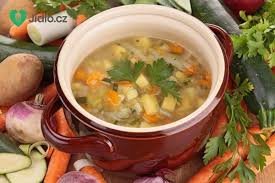 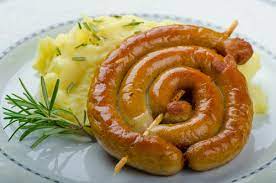 Jídelní lístek 26.2.2024 – 3.3.2024Pondělí  26.2.2024		Polévka: selskáSekaná pečeně, bramborová kaše, okurkaÚterý     27.2.2024 		Polévka: bramborováKuřecí ragú, dušená rýžeStředa    28.2.2024      		Polévka: hovězí s krupicíPečené kuřecí stehno, zelí, knedlíkČtvrtek  29.2.2024          		Polévka: rajská se zeleninouMasová roláda, šťouchané bramboryPátek     1.3.2024 				Polévka: s játrovou rýžíNudle s tvarohem a mákemVinná klobása pečená, bramborySobota   2.3.2024				Polévka: brokolicový krémHovězí maso, křenová omáčka, knedlíkNeděle   3.3.2024		Polévka: vývar z vaječné jíškyPřírodní vepřový kotlet, bramborová kaše